Túrakód: K003_03	/	Táv.: 68,3 km	/	Frissítve: 2018-08-14Túranév: Szentes térsége / Ányási Tisza-kanyar #1Leírás:68,3 km-es túránk jelentős része a Tisza töltésén vezet, kiépített szilárd burkolatú úton.
Célállomásunk egy árvízvédelmi töltés maradványa, mely 1879 előtt épült. A Széchenyi liget kapujából indulunk (úp.: 000iep) Csongrád felé (ÉÉNY) a kerékpárúton. 
A kerékpárutat követve két körforgalommal találkozunk, majd felhajtunk a Tisza töltésére a 71,1-es tkm-nél, ahol turisztikai információs tábla is segíti tájékozódásunkat. Kezdeti irányunkat tartva (ÉÉNY) haladjunk a 73,1-es tkm-ig, a 451-es út kereszteződéséig, ahol majd balra (NY) fordulunk. Közben már el is haladtunk a Szentesi Szivattyútelep mellett. A főútra (balra) történő felhajtásnál legyünk nagyon óvatosak! 
A forgalmas út kanyarulata miatt nem látjuk megfelelően a nagy sebességgel közeledő járműveket. Ne csak a szemünkre, a fülünkre is „támaszkodjunk”! Sajnos egy rövid szakaszon (380 m) a közúton kell haladnunk, azonban elérvén a menetirány szerinti baloldalon lévő (korláttal elválasztott) szervizutat/járdát, keljünk át a főúton, hogy végre biztonságban érezhessük magunkat. A közlekedés szabályai szerint nyugodtan haladhatnánk az úttesten is tovább, de a kialakult gyakorlat és személyes tapasztalatom alapján nem ajánlom, mert veszélyes lehet. A hídon átgurulva a - mindkét irányban aszfaltozott- töltést a 78,5-es tkm-nél érjük el. Ez a szakasz már az EuroVelo 11 útvonalához tartozik. Itt forduljunk balra (DDK) és adjuk át magunkat annak az élménynek, amiért ezt túraútvonalat választottuk: szinte forgalommentes út, szilárd burkolat, a töltés tetejéről szemlélhető táj… 
A 76,3-es tkm-nél, a kanyarulatban, a mentett oldalon található emlékmű-talapzaton készíthetünk mókás, vagy sejtelmes emlékképet kirándulásunkról.A 74,0 tkm-nél vízkivételi mű, a 72,7-es tkm-nél a Kilencesi gátőrház (11.03.03) mellett haladunk el, immár a Kiskunsági Nemzeti Park területén. Utána a 72,4-es tkm-től némi útminőség romlást kell „elszenvednünk”. A 67,6-es tkm-ig (4,8 km) kettő nyomvonal kialakításával, betonelemekből épített úton kell haladnunk, ami némi kellemetlenséggel járhat az illesztések határozott érzékelése miatt. Jutalomként a töltés két hatalmas ívét gurulhatjuk be, és közben a 70,75 tkm-nél megvizsgálhatjuk a töltéstámasztás két formájának (rézsútos, lépcsőzetes) kialakítását/találkozását a mentett oldalon. 
A 67,6 tkm-nél érjük el a Vidreéri gátőrházat (11.03.02), ahonnan kiváló minőségű aszfaltozott kerékpárúton gurulhatunk az 56,1 tkm-ig 
(11,5 km). A 62,7-es tkm-nél találjuk a Csanyteleki gátőrházat (11.03.01), ahol vízkészleteinket is feltölthetjük (úp.: 014viz). (A gátőrház kerítésénél kifelé is találunk csapot.) Kissé tovább haladva, 62,6 tkm-nél, a rámpánál jobbra, Csanytelekre térhet be az aszfaltúton az érdeklődő. De mi inkább az innen már jól látható folyópart felé vesszük az irányt (135 m), a K003o035 jelű track mentén, az egykori hajókikötő lépcsőjéhez.Lehűthetjük magunkat a vízben, de óvatosságból inkább használjuk a lépcsőt. A part köves és sérülést okozó tárgyaktól sem mentes. Ne okozzunk magunknak és társainknak kellemetlenséget! 
Itt a 224 fkm-nél találunk szemetest és egy turisztikai tájékoztató táblát is a szalakóta védelméről.Pihenőnket, felfrissülésünket követően térjünk vissza a töltésre és balra fordulva (DDNY), folytassuk utunkat.  A 61,8-es tkm-nél elért öntözőcsatornában ne fürödjünk, sem az ártéri, sem a mentett oldalon, mert komoly veszélyeket rejt! Kissé tovább haladva a 60,0-es tkm-nél gurulunk át a Dongéri-főcsatorna felett. Itt sem tanácsos fürödnünk! Néhány kanyarulatot elhagyva, az 56,2-es tkm-nél érjük el a Levelényi gátőrházat (11.02.05), az aszfaltos rámpánál. 
Az itt található turisztikai tájékoztatótábla a tiszavirág életciklusát dolgozza fel. Érdemes időt szentelni a tábla áttanulmányozására. Az Alföldi Kéktúra útvonalát is itt érjük el. A töltésen, az Ópusztaszeri Nemzeti Történeti Emlékpark felől érkezik, és Mindszenten át halad tovább. Az EuroVelo 11 útvonala itt kettéválik: vagy Szeged felé (jobbra, ÉNY, 40 km, 4522 sz. út), vagy Mindszent felé (balra, DK, 
2 km, 4522 sz. út) tudnak tovább bringázni a túrázók.Mi a töltésen haladjunk tovább, eddigi irányunknak megfelelően. Innen ismét kettő nyomvonal kialakításával, betonból épített úton gurulhatunk egész a célállomásunkig (50,1 tkm, 6,1 km). A kéksáv túraútvonal becsatlakozását 54,7 tkm-nél hagyjuk el, majd odébb 54,0 tkm-nél a Levelényi vízkivételi mű mellett haladunk el. Szemben a mindszenti strand látható. Rövid szemlélődésre megállhatunk, de egyéb tekintetben alaposan korlátozzák lehetőségeinket a tiltó táblák. Ha őszi időszakban járunk erre, akkor a mentett oldalra érdemes lesétálnunk a lépcsőn, hogy kissé beljebb, a diófák alatt „zsákmány” után kutassunk. (Én sosem tudom kihagyni.)Tovább haladva nagy ívű, jobbos kanyar következik. Mellette ritka közelségben van hozzánk a mentett oldali erdő, nem mindennapi élményt nyújtva ezáltal. Ezen szakaszon áthaladva már el is érkeztünk túránk célterületéhez (50,1 tkm). A nyomvonal a régi töltésmaradványon keresztül vezet le a vízpartra. Célszerű ott pihenőt ott tartanunk (úp.: 022ford), hisz fent ligetes rész, lent homokszegély biztosít lehetőséget a fürdőzésre is. Szemben, kicsit lejjebb, a híres ányási homokpad látható.Ismét nyeregbe pattanhatunk. Nyomvonalunk visszavezet a töltéskoronára, a töltésmaradványon keresztül. Fent két opcionális lehetőség kínálkozik.
A K003o032 jelzésű track a töltéskoronán vezet tovább (285 m), és egy turisztikai tájékoztató táblához viszi el a kirándulót. Ez az Ányási Tisza-kanyar információit tárja elénk (úp.: 026info), miközben elgurulunk az 1879 előtt épült töltésmaradvány jelzése mellett (úp.: 025info, 50,8 tkm).
A K003o031 jelzésű track a rámpán vezet le, a mentett oldal felé. 425 méterre innen ártézi kút várja a szomjas turistát (úp.: 023viz).Ha kíváncsiságunkat mindhárom irány bejárásával kielégítettük, a töltésen visszafelé indulva, a bejárt úton juthatunk vissza.56,1 tkm-nél, az aszfaltos kereszteződésnél dönthetünk úgy, hogy átkompozunk, és Szegvár érintésével térünk haza. Feldolgozták: Virág Olga, 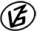 Tapasztalataidat, élményeidet őrömmel fogadjuk! 
(Fotó és videó anyagokat is várunk.)